Burgenland radelt - und [Name des Betriebs] radelt mit!Am 20. März startet „Burgenland radelt“ und [Name des Betriebs] ist dabei. Radeln macht Freude, fördert die Gesundheit, reduziert die Krankenstände und ist gut fürs (Betriebs-)Klima. Wir laden Euch ein, fleißig mitzuradeln und für [Name des Betriebs] Radkilometer zu sammeln! Wer sich registriert und bis 30. September mindestens 100 Kilometer radelt, kann tolle Preise gewinnen! Kilometer können auf der Website oder über die „NEUE Österreich radelt App“ eingetragen werden. „Burgenland radelt“ zielt darauf ab, mehr Menschen aufs Rad zu bringen. Info und Anmeldung: https://burgenland.radelt.atNeugierig geworden? Dann mach mit bei „Burgenland radelt“, der Fahrradaktion für Alltagsradler:innen und die, die es noch werden möchten! Jede Radfahrt zählt, egal ob zur Arbeit, zum Einkauf oder zum Sportplatz.Und so einfach geht´s Anmeldung mit diesem Link: DIREKTLINK FÜR TEILNEHMER EINFÜGEN – findet sich im Admin-BereichRadeln und Kilometer zählen Kilometerzahl im Internet oder in der „NEUEN Österreich radelt“ App  eintragen oder mittracken:  täglich, monatlich oder am Ende der Aktion 
Auch ohne Internet/Smartphone kann man mit Fahrtenbüchern mitmachenTolle Preise gewinnenAnsprechpartner/in im Betrieb:Max Mustermann; E-Mail; Telefon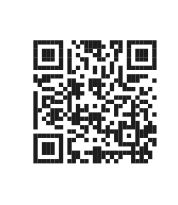 Hier geht’s zur neuen „Österreich radelt App“: